Nach Bedarf weitere Zeilen einfügen!Weitere Entdeckungen, die nicht einem einzelnen Textabschnitt zugeordnet werden können: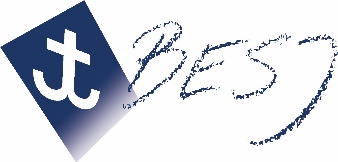 Vorarbeit zum GK: Inhaltliche Gliederung Jakob 1. Mose 25,19 bis 35,29Erstellt von: GliederungGliederungGliederungTextabschnitt(Bibelstelle)Titel / ThemaInhaltsangabe„Entdeckungen“ (= Lehrreiches / Überraschendes / Fragen / was dich persönlich anspricht, betroffen macht, herausfordert, irritiert, begeistert usw.)1Mo 25,19 bis …Geburt von Jakob und EsauGott erhört Isaaks Gebet: Nach 20 Ehejahren schenkt ER Rebekka und Isaak ZwillingeInhalt dieser Zeile löschen und durch eigenen ersetzen!Jakob ist ein Wunschkind…Inhalt dieser Zeile löschen und durch eigenen ersetzen!………GliederungGliederungGliederungTextabschnitt(Bibelstelle)Titel / ThemaInhaltsangabe„Entdeckungen“ (= Lehrreiches / Überraschendes / Fragen / was dich persönlich anspricht, betroffen macht, herausfordert, irritiert, begeistert usw.)